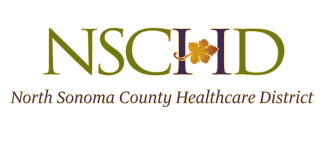 	NORTH SONOMA COUNTY HEALTHCARE DISTRICT         BOARD OF DIRECTORS Minutes of September 23, 2021 Special MeetingPlease note copies of all pertinent material considered by the Board in Open Session are included in the final Board Packet. Also, note items are sometimes taken out of order and are so indicated.CALL TO ORDERThe Board of Directors of the North Sonoma County Healthcare District met via Zoom on Thursday, September 23, 2021. Chair David Anderson called the meeting to order at 4:35 p.m.  ROLL CALLCalifornia Governor Gavin Newsom issued Executive Order N-25-20 on March 12, 2020, relating to the convening of public meetings in light of the COVID-19 pandemic. Pursuant to the Governor’s Executive Order, Board members will attend the meeting via Zoom.Board Secretary, called the roll. The following Board members were present via Zoom constituting a quorum	David Anderson M.D.,	Jim Nantell, Secretary 	Sue Campbell, Treasurer	Erin Gore, Director                       Absent: 	William Arnone, District CounselAPPROVAL OF AGENDAA motion was made by Director Campbell and seconded by Director Nantell to approve the agenda.Vote: Anderson: Y   Nantell: Y Campbell: Y Gore: Y. The motion was approved unanimously.Public Comment for Closed Session:  NoneREGULAR BUSINESS1. Consent Calendar: Consent items will be approved by one motion. a. August 26, 2021 Regular Meeting MinutesA Motion was made by Director Campbell and seconded by Director Nantell to approve the minutes as corrected.Vote: Anderson: Y   Nantell: Y Campbell: Y Gore: Y The motion was approved unanimously.2.	Interview Community Members who have applied to be considered for Appointment to Current Board Vacancy Board Suggested questions for applicants were reviewed and agreed to.  The Board Members shared how impressed they were with all three applicants.  The first candidate Georgina L. Calderon, from Healdsburg began her interview at 4:55, with the second candidate Michael Velasquez from Cloverdale beginning his interview at 5:28 and the final candidate Danielle Streb from Cloverdale beginning her interview at 6:00 p.m.3.	Select applicant to serve in the unexpired term of Board Member EJ Neil or defer selection to Regular Meeting of September 30 Board MeetingAfter completion of the interviews the Board Members again expressed how impressed they were with all three candidates.  The initial ranking of candidates resulted in all three candidates receiving a number one ranking by one of more Board Members.  After further discussion and review a motion was made by Chair Anderson and a second by Treasurer Campbell to appoint Danielle Streb to the vacant Board position.  	Vote: Anderson: Y   Nantell: Y Campbell: Y Gore: Y The motion was approved unanimously.  ADJOURNMENT: 6:58 pmChair Anderson adjourned the September 23, 2021 Special Meeting of the North Sonoma County Healthcare District. Contact nschd.org for further information.  9/23/2021